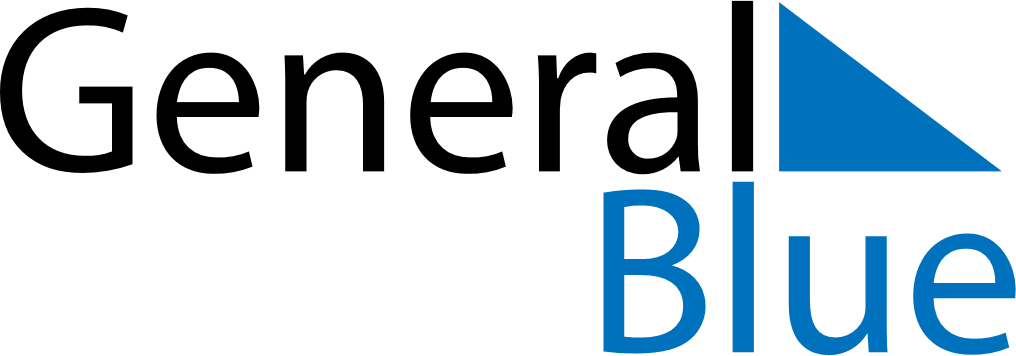 January 2024January 2024January 2024January 2024January 2024January 2024Przemysl, Subcarpathia, PolandPrzemysl, Subcarpathia, PolandPrzemysl, Subcarpathia, PolandPrzemysl, Subcarpathia, PolandPrzemysl, Subcarpathia, PolandPrzemysl, Subcarpathia, PolandSunday Monday Tuesday Wednesday Thursday Friday Saturday 1 2 3 4 5 6 Sunrise: 7:26 AM Sunset: 3:37 PM Daylight: 8 hours and 11 minutes. Sunrise: 7:26 AM Sunset: 3:38 PM Daylight: 8 hours and 12 minutes. Sunrise: 7:26 AM Sunset: 3:39 PM Daylight: 8 hours and 13 minutes. Sunrise: 7:26 AM Sunset: 3:40 PM Daylight: 8 hours and 14 minutes. Sunrise: 7:26 AM Sunset: 3:41 PM Daylight: 8 hours and 15 minutes. Sunrise: 7:25 AM Sunset: 3:42 PM Daylight: 8 hours and 17 minutes. 7 8 9 10 11 12 13 Sunrise: 7:25 AM Sunset: 3:44 PM Daylight: 8 hours and 18 minutes. Sunrise: 7:25 AM Sunset: 3:45 PM Daylight: 8 hours and 20 minutes. Sunrise: 7:24 AM Sunset: 3:46 PM Daylight: 8 hours and 21 minutes. Sunrise: 7:24 AM Sunset: 3:47 PM Daylight: 8 hours and 23 minutes. Sunrise: 7:23 AM Sunset: 3:49 PM Daylight: 8 hours and 25 minutes. Sunrise: 7:23 AM Sunset: 3:50 PM Daylight: 8 hours and 27 minutes. Sunrise: 7:22 AM Sunset: 3:51 PM Daylight: 8 hours and 29 minutes. 14 15 16 17 18 19 20 Sunrise: 7:22 AM Sunset: 3:53 PM Daylight: 8 hours and 31 minutes. Sunrise: 7:21 AM Sunset: 3:54 PM Daylight: 8 hours and 33 minutes. Sunrise: 7:20 AM Sunset: 3:56 PM Daylight: 8 hours and 35 minutes. Sunrise: 7:19 AM Sunset: 3:57 PM Daylight: 8 hours and 37 minutes. Sunrise: 7:18 AM Sunset: 3:59 PM Daylight: 8 hours and 40 minutes. Sunrise: 7:18 AM Sunset: 4:00 PM Daylight: 8 hours and 42 minutes. Sunrise: 7:17 AM Sunset: 4:02 PM Daylight: 8 hours and 44 minutes. 21 22 23 24 25 26 27 Sunrise: 7:16 AM Sunset: 4:03 PM Daylight: 8 hours and 47 minutes. Sunrise: 7:15 AM Sunset: 4:05 PM Daylight: 8 hours and 49 minutes. Sunrise: 7:14 AM Sunset: 4:06 PM Daylight: 8 hours and 52 minutes. Sunrise: 7:13 AM Sunset: 4:08 PM Daylight: 8 hours and 55 minutes. Sunrise: 7:11 AM Sunset: 4:10 PM Daylight: 8 hours and 58 minutes. Sunrise: 7:10 AM Sunset: 4:11 PM Daylight: 9 hours and 0 minutes. Sunrise: 7:09 AM Sunset: 4:13 PM Daylight: 9 hours and 3 minutes. 28 29 30 31 Sunrise: 7:08 AM Sunset: 4:14 PM Daylight: 9 hours and 6 minutes. Sunrise: 7:07 AM Sunset: 4:16 PM Daylight: 9 hours and 9 minutes. Sunrise: 7:05 AM Sunset: 4:18 PM Daylight: 9 hours and 12 minutes. Sunrise: 7:04 AM Sunset: 4:19 PM Daylight: 9 hours and 15 minutes. 